Verzonken gesloten vloergotenHet verzonken vloergootsysteem moet geïntegreerd worden in de dekvloer. Het systeem bestaat uit vloergoten, holle bouwdozen en bekistingen en alle toebehoren voor hun bevestiging en/of hun koppeling. 
De vloergoten moeten vervaardigd zijn uit Sendzimir verzinkt plaatstaal conform de norm NBN EN 10346. 
De vloergoten, met een rechthoekige doorsnede, moeten bestaan uit één geheel en moeten een felsrand hebben. 
Om de vloergoot met nagelpluggen te kunnen vastzetten aan de vloerplaat moet de felsrand voorzien zijn van gaten.
Om twee vloergoten te koppelen voorziet de levering de nodige Ω-vormige koppelbeugels met gepaste breedte en hoogte. 
Bij een uitzettingsvoeg van het gebouw moet gebruik gemaakt worden van een verbindingsmof.
Eindplaten en stijgstukken van dezelfde fabrikant moeten leverbaar zijn, evenals brandbeveiligingsschotten voor wanneer de vloergoten door een brandwerende muur dienen te gaan.
Alle onderdelen zijn getest en beantwoorden aan de norm NBN EN 50085.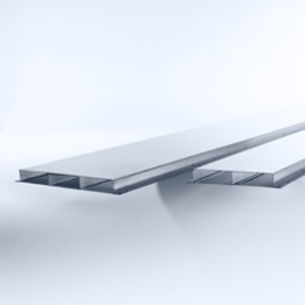 De vloergoten hebben volgende afmetingen (keuze maken):vloergoot met 2 compartimenten: hoogte 38 mm, breedte 350 mm, lengte 3 mvloergoot met 2 compartimenten: hoogte 48 mm, breedte 350 mm, lengte 3 mvloergoot met 2 compartimenten: hoogte 28 mm, breedte 350 mm, lengte 3 mvloergoot met 2 compartimenten: hoogte 38 mm, breedte 250 mm, lengte 3 mvloergoot met 2 compartimenten: hoogte 48 mm, breedte 250 mm, lengte 3 mvloergoot met 2 compartimenten: hoogte 28 mm, breedte 250 mm, lengte 3 mvloergoot met 2 compartimenten: hoogte 38 mm, breedte 190 mm, lengte 3 mvloergoot met 2 compartimenten: hoogte 48 mm, breedte 190 mm, lengte 3 mvloergoot met 2 compartimenten: hoogte 28 mm, breedte 190 mm, lengte 3 mvloergoot met 3 compartimenten: hoogte 38 mm, breedte 350 mm, lengte 3 mvloergoot met 3 compartimenten: hoogte 48 mm, breedte 350 mm, lengte 3 mvloergoot met 3 compartimenten: hoogte 28 mm, breedte 350 mm, lengte 3 mvloergoot met 3 compartimenten: hoogte 38 mm, breedte 250 mm, lengte 3 mvloergoot met 3 compartimenten: hoogte 48 mm, breedte 250 mm, lengte 3 mvloergoot met 3 compartimenten: hoogte 28 mm, breedte 250 mm, lengte 3 mHet systeem is nog aan te vullen met holle bouwdozen en bekistingen in functie van de vorm en afmetingen van de gekozen aansluit- en trekdozen.